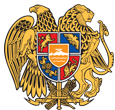 ՀԱՅԱՍՏԱՆԻ ՀԱՆՐԱՊԵՏՈՒԹՅՈՒՆ 
ՏԱՎՈՒՇԻ ՄԱՐԶ
ԴԻԼԻՋԱՆ ՀԱՄԱՅՆՔ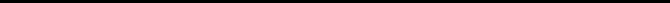 29 դեկտեմբեր 2021թ.ԱՐՁԱՆԱԳՐՈՒԹՅՈՒՆ N 01/05
ԱՎԱԳԱՆՈՒ ՀԵՐԹԱԿԱՆ ՆԻՍՏԻՀամայնքի ավագանու նիստին ներկա էին ավագանու 20 անդամներ:Բացակա էր` Թաթուլ ԳուլինյանըՀամայնքի ղեկավարի հրավերով ավագանու նիստին մասնակցում էին`
Սոնա Եգանյան, Վարդան Գրիգորյան, Հովհաննես Նաղդալյան, Մխիթար Հովհաննիսյան, Աշոտ Թամրազյան, Վաղինակ Մարկոսյան, Ալիսա Թամրազյան, Ռոբերտ Չապուխյան, Արփի Թամրազյան, Արմինե Աղաջանյան, Լիպարիտ Սանթրոսյան, Արսեն Սարգսյան, Արթուր Ղազարյան, Արման ԳուլինյանՆիստը վարում էր  ՀՀ Դիլիջան համայնքի ղեկավարի պաշտոնակատար` Դավիթ ՍարգսյանըՆիստը արձանագրում էր ` Սոնա ԵգանյանըԼսեցին
ՀԱՄԱՅՆՔԻ ԱՎԱԳԱՆՈՒ ՆԻՍՏԻ ՕՐԱԿԱՐԳԸ ՀԱՍՏԱՏԵԼՈՒ ՄԱՍԻՆ /Զեկ. ԴԱՎԻԹ ՍԱՐԳՍՅԱՆ/Ղեկավարվելով «Տեղական ինքնակառավարման մասին»  օրենքի 12-րդ հոդվածի պահանջներով` համայնքի ավագանին  որոշում է. Հաստատել համայնքի ավագանու նիստի հետևյալ օրակարգը.1. Դիլիջանի համայնքապետարանի գույքացանկում ընդգրկելու մասին
2  Համայնքային ենթակայության արտադպրոցական հիմնարկներում մանկավարժական աշխատանքի աշխատաժամանակի մասին
3. Դիլիջան համայնքի ենթակայության նախադպրոցական կազամակերպությունների տարիքային խմբերի մասին
4. Դիլիջանի համայնքի ենթակայության ոչ առևտրային կազմակերպությունների աշխատակիցների թվաքանակը, հաստիքացուցակը և պաշտոնային դրույքաչափերը հաստատելու մասին 
5. Հայաստանի Հանրապետության Տավուշի մարզի Դիլիջան համայնքի 2022 թվականի բյուջեն հաստատելու մասին
6. Հայաստանի Հանրապետության Տավուշի մարզի Դիլիջանի համայնքապետարանի աշխատակազմում համայնքային ծառայողների պաշտոնային դրույքաչափի նկատմամբ սահմանվող հավելավճարի կիրառման կարգը և չափերը հաստատելու մասին
7. Դիլիջան համայնքի ավագանու 2021 թվականի նոյեմբերի 30-ի թիվ 7-Ա որոշման մեջ փոփոխություն կատարելու մասին
8. Տավուշի մարզի Դիլիջան համայնքի ավագանու 2020 թվականի դեկտեմբերի 28-ի թիվ 165-ն որոշման մեջ փոփոխություններ կատարելու մասին
9. Դիլիջան քաղաքի Մյասնիկյան 63 հասցեի նոր կառուցված 5-րդ հարկի տարածքը Հայաստանի Հանրապետության կենտրոնական բանկին անհատույց օգտագործման (փոխատվության) հանձնելու մասին
10.Համայնքային ծառայության մրցութային և ատեստավորման, համայնքային ոչ առևտրային կազմակերպությունների տնօրենի թափուր պաշտոն զբաղեցնելու մրցութային հանձնաժողովների կազմում ընդգրկելու նպատակով թեկնածուներ առաջադրելու մասին
11.  Դիլիջան համայնքի մանկապարտեզների մեկ սանին հասանելիք սննդի նվազագույն չափ սահմանելու մասին
12. Բնակարանը նվիրատվությամբ տրամադրելու մասին
13. Գույքի օտարման մասին
14. Դիլիջան համայնքի ավագանու հերթական նիստի գումարման օրը սահմանելու մասին15.Հայաստանի Հանրապետության Տավուշի մարզի Դիլիջան համայնքի ավագանու 2021 թվականի նոյեմբերի 30-ի թիվ 014 որոշման թիվ 1 և թիվ 2 հավելվածներում փոփոխություն կատարելու մասին16. Դիլիջան համայնքի 2021թ. բյուջեի վարչական մասից ֆինանսավորում կատարելու մասին17. Տավուշի մարզի Դիլիջան համայնքի ավագանու 2020 թվականի դեկտեմբերի 28-ի թիվ 165-Ն որոշման մեջ փոփոխություն կատարելու մասինՆերկայացված օրակարգում ընդգրկված է 14 հարց:Համայնքի ղեկավարը առաջարկեց օրակարգում ավելացնել ևս երեք հարցեր՝ 15.Հայաստանի Հանրապետության Տավուշի մարզի Դիլիջան համայնքի ավագանու 2021 թվականի նոյեմբերի 30-ի թիվ 014 որոշման թիվ 1 և թիվ 2 հավելվածներում փոփոխություն կատարելու մասին16. Դիլիջան համայնքի 2021թ. բյուջեի վարչական մասից ֆինանսավորում կատարելու մասին17. Տավուշի մարզի Դիլիջան համայնքի ավագանու 2020 թվականի դեկտեմբերի 28-ի թիվ 165-Ն որոշման մեջ փոփոխություն կատարելու մասին քվեարկությունից հետո միաձայն որոշվեց հաստատել նիստի օրակարգը՝ նոր խմբագրությամբ 17 հարցով:Որոշումն ընդունված է. /կցվում է որոշում N 030/Լսեցին
ԴԻԼԻՋԱՆԻ ՀԱՄԱՅՆՔԱՊԵՏԱՐԱՆԻ ԳՈՒՅՔԱՑԱՆԿՈՒՄ ԸՆԴԳՐԿԵԼՈՒ ՄԱՍԻՆ /Զեկ. ԴԱՎԻԹ ՍԱՐԳՍՅԱՆ/Հիմք ընդունելով Տավուշի մարզի առաջին ատյանի դատարանի 09.03.2021թ. թիվ ՏԴ/0087/01/20 դատավճիռը, ղեկավարվելով «Տեղական ինքնակառավարման մասին»  օրենքի 18-րդհոդվածի 1-ին մասի 32-րդ և 42-րդ կետի պահանջներով՝համայնքի ավագանին որոշում է.Հ. Քեշիշյանից առգրաված 1.5 խորանարդ մետր վառելափայտը 22500 դրամ արժեքով ընդգրկել Դիլիջանի համայնքապետարանի գույքացանկում:Որոշումն ընդունված է. /կցվում է որոշում N 031-Ա/Լսեցին
ՀԱՄԱՅՆՔԱՅԻՆ ԵՆԹԱԿԱՅՈՒԹՅԱՆ ԱՐՏԱԴՊՐՈՑԱԿԱՆ ՀԻՄՆԱՐԿՆԵՐՈՒՄ ՄԱՆԿԱՎԱՐԺԱԿԱՆ ԱՇԽԱՏԱՆՔԻ ԱՇԽԱՏԱԺԱՄԱՆԱԿԻ ՄԱՍԻՆ /Զեկ. ԴԱՎԻԹ ՍԱՐԳՍՅԱՆ/Հիմք ընդունելով    Հայաստանի  Հանրապետության կառավարության  31/01/2008թ. թիվ 196-Ն որոշումը, «Տեղական ինքնակառավարման մասին»  օրենքի  18-րդ հոդվածի 1-ին մասի 42 կետը` համայնքի ավագանին որոշում է․  1.    Համայնքային ենթակայության արտադպրոցական համայնքային ոչ առևտրային կազմակերպություններում մանկավարժական աշխատանքի կատարման համար աշխատաժամանակի տևողությունը  սահմանել շաբաթական 24 ժամ:Որոշումն ընդունված է. /կցվում է որոշում N 032-Ա/Լսեցին
ԴԻԼԻՋԱՆ ՀԱՄԱՅՆՔԻ ԵՆԹԱԿԱՅՈՒԹՅԱՆ ՆԱԽԱԴՊՐՈՑԱԿԱՆ ԿԱԶԱՄԿԵՐՊՈՒԹՅՈՒՆՆԵՐԻ ՏԱՐԻՔԱՅԻՆ ԽՄԲԵՐԻ ՄԱՍԻՆ /Զեկ. ԴԱՎԻԹ ՍԱՐԳՍՅԱՆ/Հիմք ընդունելով « Նախադպրոցական կրթության մասին»  օրենքի /ընդունած 15.11.2005թ./ 9-րդ հոդվածի 2-րդ կետը , 11-րդ  հոդվածի 2- րդ կետը , 30-րդ հոդվածի 6-րդ կետը, «Տեղական ինքնակառավարման մասին»  օրենքի  18-րդ հոդվածի 1-ին մասի 42 կետը`համայնքի ավագանին որոշում է․  Դիլիջան  համայնքի ենթակայության նախադպրոցական կազմակերպությունների տարիքային խմբերում սահմանել երեխաների ընդգրկման հետևյալ քանակը.
1)Մինչև 1 տարեկան  --- 10-ից 15 երեխա
2)1-ից 3 տարեկան ------ 15-ից 20 երեխա
3)3-ից 6 տարեկան ------ 25-ից 30 երեխա:
2.        Սահմանել Դիլիջան համայնքի ենթակայության նախադպրոցական հիմնարկությունների տարիքային խմբեր
1)Վաղ տարիք --- մինչև 3 տարեկան
2)Կրտսեր նախադպրոցական --- 3-ից 5 տարեկան
3)Ավագ նախադպրոցական --- 5-ից 6 տարեկան
3.        Դիլիջան համայնքի ենթակայության նախադպրոցական հիմնարկություններում 2021թ.. բյուջետային տարում պահել հետևյալ տարիքային խմբերը.
1)«Դիլիջանի թիվ 1 մանկապարտեզ» համայնքային ոչ առևտրային կազմակերպություն --- թվով 6 խումբ
2)«Դիլիջանի թիվ 2 մանկապարտեզ» համայնքային ոչ առևտրային կազմակերպություն  --- թվով 6 խումբ
3)«Դիլիջանի թիվ 3 մանկապարտեզ»  --- համայնքային ոչ առևտրային կազմակերպություն -թվով 5 խումբ
4)«Դիլիջանի թիվ 4 մանկապարտեզ» --համայնքային ոչ առևտրային կազմակերպություն ---- թվով 4 խումբ
5)«Դիլիջանի թիվ 5 մանկապարտեզ»  --- համայնքային ոչ առևտրային կազմակերպություն-- թվով 1 խումբ
6)«Դիլիջանի թիվ 6 մանկապարտեզ» համայնքային ոչ առևտրային կազմակերպություն  --- թվով 2 խումբ
7)«Հաղարծնի մանկապարտեզ» համայնքային ոչ առևտրային կազմակերպություն  --------- թվով 3 խումբ
8)«Թեղուտի մանկապարտեզ» համայնքային ոչ առևտրային կազմակերպություն  ---------- թվով 2 խումբ   ԸՆԴԱՄԵՆԸ----------------------------------------------------------------------------- թվով 29 խումբ:
4. Սույն որոշումն ուժի մեջ է մտնում 2021թ. հունվարի 1-ից:Որոշումն ընդունված է. /կցվում է որոշում N 033-Ա/Լսեցին
ԴԻԼԻՋԱՆԻ ՀԱՄԱՅՆՔԻ ԵՆԹԱԿԱՅՈՒԹՅԱՆ ՈՉ ԱՌԵՎՏՐԱՅԻՆ ԿԱԶՄԱԿԵՐՊՈՒԹՅՈՒՆՆԵՐԻ ԱՇԽԱՏԱԿԻՑՆԵՐԻ ԹՎԱՔԱՆԱԿԸ, ՀԱՍՏԻՔԱՑՈՒՑԱԿԸ ԵՎ ՊԱՇՏՈՆԱՅԻՆ ԴՐՈՒՅՔԱՉԱՓԵՐԸ ՀԱՍՏԱՏԵԼՈՒ ՄԱՍԻՆ /Զեկ. ԴԱՎԻԹ ՍԱՐԳՍՅԱՆ/ Ղեկավարվելուվ «Նորմատիվ իրավական ակտերի մասին»  օրենքի 33-րդ և  37-րդ հոդվածներով և «Տեղական ինքնակառավարման մասին» օրենքի 18-րդ հոդվածի 1-ին մասի 28-րդ կետով` համայնքի ավագանին որոշում է. 1.   Հաստատել Դիլիջանի   համայնքի ենթակայության ոչ առևտրային կազմակերպությունների աշխատակիցների թվաքանակը, հաստիքացուցակները և  պաշտոնային դրույքաչափերը` համաձայն  կից հավելվածների:
2.         Սույն որոշումը ուժի մեջ է  մտնում 2022թ. հունվարի  1-ից:
3.         Ուժը կորցրած ճանաչել  Դիլիջանի համայնքի ավագանու 2020թ. դեկտեմբերի 28-ի թիվ 155-Ա որոշումը: Որոշումն ընդունված է. /կցվում է որոշում N 034-Ա/Լսեցին
ՀԱՅԱՍՏԱՆԻ ՀԱՆՐԱՊԵՏՈՒԹՅԱՆ ՏԱՎՈՒՇԻ ՄԱՐԶԻ ԴԻԼԻՋԱՆ ՀԱՄԱՅՆՔԻ 2022 ԹՎԱԿԱՆԻ ԲՅՈՒՋԵՆ ՀԱՍՏԱՏԵԼՈՒ ՄԱՍԻՆ /Զեկ. ԴԱՎԻԹ ՍԱՐԳՍՅԱՆ/Ղեկավարվելով «Տեղական ինքնակառավարման մասին» օրենքի 18-րդ հոդվածի 1-ին մասի 5-րդ կետի և «Հայաստանի Հանրապետության բյուջետային համակարգի մասին»  օրենքի 32-րդ հոդվածի պահանջներով՝ Դիլիջան համայնքի ավագանին որոշում է.1.     Հաստատել Հայաստանի Հանրապետության  Տավուշի մարզի Դիլիջան համայնքի 2022  թվականի բյուջեն՝1/ եկամուտների գծով      1067888.0 հազար ՀՀ դրամ, 2/  ծախսերի գծով           1067888.0 հազար ՀՀ դրամ,3/  դեֆիցիտի ծածկմանն ուղղված միջոցներ      0.0  հազար ՀՀ դրամ: 2.    Հաստատել համայնքի բյուջեի եկամուտները ըստ առանձին եկամտատեսակների՝ (հավելված 1):
3.    Հաստատել համայնքի բյուջեի ծախսերն ըստ գործառական դասակարգման՝ (հավելված 2):
 4.    Հաստատել համայնքի բյուջեի ծախսերն ըստ տնտեսագիտական դասակարգման՝ (հավելված 3):
 5.    Հաստատել համայնքի բյուջեի հավելուրդը կամ դեֆիցիտը (պակասուրդը)` (հավելված4 ):
 6.    Հաստատել համայնքի բյուջեի դեֆիցիտի (պակասուրդի) ֆինանսավորման աղբյուրները կամ հավելուրդի օգտագործման ուղղությունները` (հավելված 5):
7.    Հաստատել համայնքի բյուջեի  ծախսերն ըստ գործառական և տնտեսագիտական դասակարգման՝ (հավելված 6):
8.    Սահմանել, որ ծախսերի ֆինանսավորումը կատարվում է ստացված փաստացի մուտքերի սահմաններում՝ պահպանելով ծախսերի համամասնությունները:
9.    Թույլատրել համայնքի ղեկավարին՝
 համայնքի բյուջեում կատարել փոփոխություններ, որոնց հանրագումարը չի կարող գերազանցել հաստատված ծավալի 20-%ը:
10. Սույն որոշումն ուժի մեջ է մտնում 2022 թվականի հունվարի 1-ից:Ավագանու ներկա բոլոր անդամները միաձայն հավանություն տվեցին 2022 թվականի բյուջեի նախագծին:Ավագանու անդամ Արմինե Հովհաննիսյանը առաջարկեց համայնքի բյուջեով նախատեսել ավագանու խմբակցությունների գործավարների և փորձագետների համար օրենքով սահմանված կարգով վճարել կատարած աշխատանքի դիմաց որոշակի գումար:Լսեցին
ՀԱՅԱՍՏԱՆԻ ՀԱՆՐԱՊԵՏՈՒԹՅԱՆ ՏԱՎՈՒՇԻ ՄԱՐԶԻ ԴԻԼԻՋԱՆԻ ՀԱՄԱՅՆՔԱՊԵՏԱՐԱՆԻ ԱՇԽԱՏԱԿԱԶՄՈՒՄ ՀԱՄԱՅՆՔԱՅԻՆ ԾԱՌԱՅՈՂՆԵՐԻ ՊԱՇՏՈՆԱՅԻՆ ԴՐՈՒՅՔԱՉԱՓԻ ՆԿԱՏՄԱՄԲ ՍԱՀՄԱՆՎՈՂ ՀԱՎԵԼԱՎՃԱՐԻ ԿԻՐԱՌՄԱՆ ԿԱՐԳԸ ԵՎ ՉԱՓԵՐԸ ՀԱՍՏԱՏԵԼՈՒ ՄԱՍԻՆ /Զեկ. ԴԱՎԻԹ ՍԱՐԳՍՅԱՆ/Ղեկավարվելով «Տեղական ինքնակառավարման մասին» օրենքի 34-րդ հոդվածի 5-րդ մասով և «Համայնքային ծառայության մասին» օրենքի 26 հոդվածի 1-ին մասի բ) կետով՝ համայնքի ավագանին որոշում է.     1. Հաստատել Դիլիջանի համայնքապետարանի աշխատակազմում համայնքային ծառայության տվյալ պաշտոնի ենթախմբին համապատասխանող դասային աստիճանից ավելի բարձր դասային աստիճան ունենալու համար պաշտոնային դրույքաչափի նկատմամբ սահմանվող հավելավճարի կիրառման կարգը և չափերը՝ համաձայն թիվ 1 հավելվածի:
2. Հաստատել համայնքային ծառայության բնագավառում աշխատակազմի համայնքային ծառայողների Դիլիջանի համայնքապետարանի աշխատակազմում ունեցած երկար տարիների աշխատանքային ստաժի համար սահմանվող հավելավճարի կիրառման կարգը և դրանց չափերը՝ համաձայն թիվ 2 հավելվածի:
3. Սույն որոշումն ուժի մեջ է մտնում 2022 թվականի հունվարի 1-ից:
Որոշումն ընդունված է. /կցվում է որոշում N 035-Ա/Լսեցին
ԴԻԼԻՋԱՆ ՀԱՄԱՅՆՔԻ ԱՎԱԳԱՆՈՒ 2021 ԹՎԱԿԱՆԻ ՆՈՅԵՄԲԵՐԻ 30-Ի ԹԻՎ 007-Ա ՈՐՈՇՄԱՆ ՄԵՋ ՓՈՓՈԽՈՒԹՅՈՒՆ ԿԱՏԱՐԵԼՈՒ ՄԱՍԻՆ /Զեկ. ԴԱՎԻԹ ՍԱՐԳՍՅԱՆ/Ղեկավարվելով  «Նորմատիվ իրավական ակտերի մասին» օրենքի 33-րդ և 34-րդ հոդվածներով՝ համայնքի ավագանին որոշում է.Դիլիջանի համայնքի ավագանու 2021 թվականի նոյեմբերի 30-ի «Հայաստանի Հանրապետության Տավուշի մարզի Դիլիջան համայնքի ավագանու մշտական հանձնաժողովներ ստեղծելու և դրանց կազմը հաստատելու մասին թիվ 007-Ա որոշման մեջ կատարել փոփոխություն՝ մասնավորապես. որոշման 4-րդ մասի 4-րդ կետում «Թամրազյան Վարդան» անունը փոխարինել «Բազինյան Արման»-ով, 4-րդ մասի 5-րդ կետում «Գրիգորյան Սուրեն» անունը փոխարինել «Հովհաննիսյան Արմինե»-ով,:Որոշումն ընդունված է. /կցվում է որոշում N 036-Ա/Լսեցին
ՏԱՎՈՒՇԻ ՄԱՐԶԻ ԴԻԼԻՋԱՆ ՀԱՄԱՅՆՔԻ ԱՎԱԳԱՆՈՒ 2020 ԹՎԱԿԱՆԻ ԴԵԿՏԵՄԲԵՐԻ 28-Ի ԹԻՎ 165-Ն ՈՐՈՇՄԱՆ ՄԵՋ ՓՈՓՈԽՈՒԹՅՈՒՆՆԵՐ ԿԱՏԱՐԵԼՈՒ ՄԱՍԻՆ /Զեկ. ԴԱՎԻԹ ՍԱՐԳՍՅԱՆ/Ղեկավարվելով  «Տեղական ինքնակառավարման մասին»  օրենքի 18-րդ հոդվածի 1-ին մասի  5-րդ կետի պահանջներով՝ համայնքի ավագանին որոշում էԴիլիջան համայնքի ավագանու 2020 թվականի դեկտեմբերի 28-ի թիվ 165-Ն որոշմամբ հաստատված համայնքի 2021 թվականի բյուջեում կատարել հետևյալ փոփոխությունները. 
Դիլիջան համայնքին ՀՀ Կառավարության  2021 թվականի դեկտեմբերի 2-ի թիվ 1979-Ն որոշմամբ ՝ բյուջետային ծախսերի տնտեսագիտական դասակարգման «Կապիտալ սուբվենցիաներ համայնքներին»  հոդվածով հատկացվել է  2831400  ՀՀ դրամ, «Ընթացիկ սուբվենցիաներ համայնքներին» հոդվածով՝ 1900000 ՀՀ դրամ։ Դիլիջան համայնքի բյուջեի «Պետական բյուջեից կապիտալ ծախսերի ֆինանսավորման սուբվենցիա» եկամուտ սահմանել   2831400 ՀՀ   դրամ, «Ընթացիկ սուբվենցիա համայնքներին» հոդվածով՝ 1900000 ՀՀ դրամ : «01-01-01» Օրենսդիր և գործադիր մարմիններ, պետական կառավարում գործառնական դասակարգմամբ ծախսերի կատարման նախահաշվում  «5122--Վարչական սարքավորումներ» ծախսային հոդվածին ավելացնել  2831400   ՀՀ դրամ:
«08-02-0» Թանգարաններ և ցուցասրահներ գործառնական դասակարգմամբ ծախսերի կատարման նախահաշվում  «4251--Շենքերի և շինությունների ընթացիկ նորոգում և պահպանում» ծախսային հոդվածին ավելացնել  1900000 (Մեկ միլիոն ինը հարյուր հազար)   ՀՀ դրամ:Որոշումն ընդունված է. /կցվում է որոշում N 037-Ա/Լսեցին
ԴԻԼԻՋԱՆ ՔԱՂԱՔԻ ՄՅԱՍՆԻԿՅԱՆ 63 ՀԱՍՑԵԻ ՆՈՐ ԿԱՌՈՒՑՎԱԾ 5-ՐԴ ՀԱՐԿԻ ՏԱՐԱԾՔԸ ՀԱՅԱՍՏԱՆԻ ՀԱՆՐԱՊԵՏՈՒԹՅԱՆ ԿԵՆՏՐՈՆԱԿԱՆ ԲԱՆԿԻՆ ԱՆՀԱՏՈՒՅՑ ՕԳՏԱԳՈՐԾՄԱՆ (ՓՈԽԱՏՎՈՒԹՅԱՆ) ՀԱՆՁՆԵԼՈՒ ՄԱՍԻՆ /Զեկ. ԴԱՎԻԹ ՍԱՐԳՍՅԱՆ/   Դիլիջան համայնքի ավագանու 2010թ. հուլիսի 22-ի թիվ 152 որոշմամբ համայնքի սեփականությունը հանդիսացող ք. Դիլիջան, Մյասնիկյան 63 հասցեի Կենտրոնական գրադարանի շենքը իր սպասարկման տարածքվ 50 տարի ժամկետով անհատույց օգտագործման (փոխատվության) է հանձնվել Հայաստանի Հանրապետության Կենտրոնական բանկին: Այժմ շենքի վերակառուցման հետևանքվ ավելացվել է 5-րդ հարկ՝ և օգտագործման ընդհանուր մակերեսը կազմում է 1749,89 քառ. մետր:     Հաշվի առնելով վերոգրյալը համայնքի ղեկավարը առաջարկություն է ներկայացրել ք. Դիլիջան, Մյասնիկյան 63 հասցեի նոր կառուցված 5-րդ հարկը՝ նույն պայմաններով մինչև 2061 թվականի հուլիսի 22-ը անհատույց օգտագործման (փոխատվության) հանձնել Հայաստանի Հանրապետության Կենտրոնական բանկին:   Ղեկավարվելով «Տեղական ինքնակառավարման մասին» օրենքի 18-րդ հոդվածի 1-ին մասի 21-րդ կետով՝ համայնքի ավագանին որոշում է.    Տալ համաձայնություն համայնքի ղեկավարի առաջարկությանը՝ ք. Դիլիջան, Մյասնիկյան 63 հասցեի Կենտրոնական գրադարանի շենքի (ընդհանուր մակերեսը կազմում է 1749,89 քառ. մետր) նոր կառուցված 5-րդ հարկը՝ նույն պայմաններով մինչև 2061 թվականի հուլիսի 22-ը անհատույց օգտագործման (փոխատվության) հանձնել Հայաստանի Հանրապետության Կենտրոնական բանկին:Ավագանու անդամ Վարդան Ավագյանը առաջարկեց Մյասնիկյան 63 հասցեի շենքը վարձավճարով հատկացնել Կենտրոնական բանկին:
Նիստին ներկա Արթուր Ղազարյանը առաջարկեց շենքը չտրամադրել Կենտրոնական բանկին:
Ավագանու անդամ Արման Բազինյանը ելույթ ունեցավ նշելով որ պայմանագիրը երկարաձգելուց հետո առաջին հարկը պետք է նորից վերադարձվի կենտրոնական գրադարանին:Որոշումն ընդունված է. /կցվում է որոշում N 038-Ա/Լսեցին
ՀԱՄԱՅՆՔԱՅԻՆ ԾԱՌԱՅՈՒԹՅԱՆ ՄՐՑՈՒԹԱՅԻՆ ԵՎ ԱՏԵՍՏԱՎՈՐՄԱՆ, ՀԱՄԱՅՆՔԱՅԻՆ ՈՉ ԱՌԵՎՏՐԱՅԻՆ ԿԱԶՄԱԿԵՐՊՈՒԹՅՈՒՆՆԵՐԻ ՏՆՕՐԵՆԻ ԹԱՓՈՒՐ ՊԱՇՏՈՆ ԶԲԱՂԵՑՆԵԼՈՒ ՄՐՑՈՒԹԱՅԻՆ ՀԱՆՁՆԱԺՈՂՈՎՆԵՐԻ ԿԱԶՄՈՒՄ ԸՆԴԳՐԿԵԼՈՒ ՆՊԱՏԱԿՈՎ ԹԵԿՆԱԾՈՒՆԵՐ ԱՌԱՋԱԴՐԵԼՈՒ ՄԱՍԻՆ /Զեկ. ԴԱՎԻԹ ՍԱՐԳՍՅԱՆ/Հիմք ընդունելով Հայաստանի Հանրապետության տարածքային կառավարման և ենթակառուցվածքների նախարարի 2020թ. մարտի 26-ի թիվ 02-Ն հրամանով հաստատված կարգի 7-րդ կետը, «Համայնքային ծառայության մասին» օրենքի 13-րդ հոդվածի 2.2 մասը, ղեկավարվելով «Տեղական ինքնակառավարման մասին» օրենքի 18-րդ հոդվածի 1-ին մասի 42-րդ կետով՝ համայնքի ավագանին որոշում է.   Համայնքային ծառայության մրցութային և ատեստավորման, համայնքային ոչ առևտրային կազմակերպությունների տնօրենի թափուր պաշտոն զբաղեցնելու  մրցութային հանձնաժողովների կազմում ընդգրկելու նպատակով առաջադրել Դիլիջան համայնքի ավագանու բոլոր  անդամներին  2. Դիլիջանի համայնքապետարանի աշխատակազմից՝     1) Բազինյան Արման     2) Եգանյան Սոնա     3) Չապուխյան Ռոբերտ     4) Մարկոսյան Վաղինակ     5) Ալիխանյան Յուրի     6) Ամիրխանյան ԳևորգԱպրելու երկիր կուսակցության բոլոր հինգ անդամները առաջարկեցին,որ ավագանու բոլոր անդամները պետք է ընդգրկվեն  Համայնքային ծառայության մրցութային և ատեստավորման հանձնաժողովում:Որոշումն ընդունված է. /կցվում է որոշում N 039-Ա/Լսեցին
ԴԻԼԻՋԱՆ ՀԱՄԱՅՆՔԻ ՄԱՆԿԱՊԱՐՏԵԶՆԵՐԻ ՄԵԿ ՍԱՆԻՆ ՀԱՍԱՆԵԼԻՔ ՍՆՆԴԻ ՆՎԱԶԱԳՈՒՅՆ ՉԱՓ ՍԱՀՄԱՆԵԼՈՒ ՄԱՍԻՆ /Զեկ. ԴԱՎԻԹ ՍԱՐԳՍՅԱՆ/Ղեկավարվելով «Տեղական ինքնակառավարման մասին» օրենքի  18-րդ հոդվածի 1-ին մասի 42 կետի պահանջներով` համայնքի ավագանին որոշում է․ 1. Դիլիջանի   համայնքի մանկապարտեզների մեկ սանին հասանելիք սննդի նվազագույն չափ սահմանել օրական  270 դրամ:
2. Սույն որոշումն ուժի մեջ է մտնում 2022թ. հունվարի 1-ից:Որոշումն ընդունված է. /կցվում է որոշում N 040-Ա/Լսեցին
ԲՆԱԿԱՐԱՆԸ ՆՎԻՐԱՏՎՈՒԹՅԱՄԲ ՏՐԱՄԱԴՐԵԼՈՒ ՄԱՍԻՆ /Զեկ. ԴԱՎԻԹ ՍԱՐԳՍՅԱՆ/   Դիլիջան համայնքի ղեկավարը առաջարկություն է ներկայացրել՝ համայնքի Մոլդովական փողոցի թիվ 5 շենքի թիվ 32, երեք սենյականոց բնակարանը, Արցախյան 44-օրյա պատերազմում զոհված,  Միշա Արմանի Ղալումյանի ընտանիքին նվիրատվությամբ տրամադրելու մասին:
   Ղեկավարվելով «Տեղական ինքնակառավարման մասին» օրենքի 18-րդ հոդվածի 1-ին մասի 21-րդ կետի պահանջներով՝ համայնքի ավագանին որոշում է.    Տալ համաձայնություն համայնքի սեփականություն հանդիսացող Մոլդովական փողոցի թիվ 5 շենքի թիվ 32, երեք սենյականոց՝  83,41 ք.մ. ընդհանուր մակերեսով բնակարանը, Արցախյան 44-օրյա պատերազմում զոհված,  Միշա Արմանի Ղալումյանի ընտանիքի անդամներին նվիրատվությամբ տրամադրելու  համայնքի ղեկավարի առաջարկությանը:Որոշումն ընդունված է. /կցվում է որոշում N 041-Ա/Լսեցին
ԳՈՒՅՔԻ ՕՏԱՐՄԱՆ ՄԱՍԻՆ /Զեկ. ԴԱՎԻԹ ՍԱՐԳՍՅԱՆ/    Դիլիջան համայնքի ղեկավարը առաջարկություն է ներկայացրել՝ համայնքի Շամախյան փողոցի թիվ 1ա շենքի թիվ 1, երկու սենյականոց բնակարանն ուղղակի վաճառքի միջոցով վարձակալ Սուրեն Օնիկի Հարությունյանին օտարելու մասին:
   Ղեկավարվելով «Տեղական ինքնակառավարման մասին» օրենքի 18-րդ հոդվածի 1-ին մասի 21-րդ կետի պահանջներով՝ համայնքի ավագանին որոշում է.    Տալ համաձայնություն համայնքի սեփականություն հանդիսացող Շամախյան փողոցի թիվ 1ա շենքի թիվ 1, երկու սենյականոց՝  67,84 ք.մ. ընդհանուր մակերեսով բնակարանը, վարձակալին  ուղղակի վաճառքի ձևով, 101760 դրամով (մեկ քառակուսի մետրի համար սահմանված է 1500 դրամ) օտարելու մասին համայնքի ղեկավարի առաջարկությանը:Որոշումն ընդունված է. /կցվում է որոշում N 042-Ա/Լսեցին
ԴԻԼԻՋԱՆ ՀԱՄԱՅՆՔԻ ԱՎԱԳԱՆՈՒ 2-ՐԴ ՆՍՏԱՇՐՋԱՆԻ 1-ԻՆ ՀԵՐԹԱԿԱՆ ՆԻՍՏԻ ԳՈՒՄԱՐՄԱՆ ՕՐԸ ՍԱՀՄԱՆԵԼՈՒ ՄԱՍԻՆ /Զեկ. ԴԱՎԻԹ ՍԱՐԳՍՅԱՆ/Ղեկավարվելով «Տեղական ինքնակառավարման մասին» օրենքի 62-րդ և 64-րդ հոդվածներով՝ համայնքի  ավագանին  որոշում է.Դիլիջան համայնքի ավագանու 2-րդ նստաշրջանի 1-ին հերթական  նիստի գումարման օր սահմանել  2022 թվականի փետրվարի 8-ին, ժամը 14-00-ին:Որոշումն ընդունված է. /կցվում է որոշում N 043-Ա/Լսեցին
ՀԱՅԱՍՏԱՆԻ ՀԱՆՐԱՊԵՏՈՒԹՅԱՆ ՏԱՎՈՒՇԻ ՄԱՐԶԻ ԴԻԼԻՋԱՆ ՀԱՄԱՅՆՔԻ ԱՎԱԳԱՆՈՒ 2021 ԹՎԱԿԱՆԻ ՆՈՅԵՄԲԵՐԻ 30-Ի ԹԻՎ 014 ՈՐՈՇՄԱՆ ԹԻՎ 1 ԵՎ ԹԻՎ 2 ՀԱՎԵԼՎԱԾՆԵՐՈՒՄ ՓՈՓՈԽՈՒԹՅՈՒՆ ԿԱՏԱՐԵԼՈՒ ՄԱՍԻՆ /Զեկ. ԴԱՎԻԹ ՍԱՐԳՍՅԱՆ/Ելնելով անհրաժեշտությունից և ղեկավարվելով «Նորմատիվ իրավական ակտերի մասին» օրենքի 34-րդ հոդվածով. համայնքի ավագանին որոշում է՝ Հայաստանի Հանրապետության Տավուշի մարզի Դիլիջան համայնքի ավագանու 2021թվականի նոյեմբերի 30-ի «Հայաստանի Հանրապետության Տավուշի մարզի Դիլիջանի համայնքապետարանի աշխատակազմի կառուցվածքը, աշխատակիցների թվաքանակը, հաստիքացուցակը և պաշտոնային դրույքաչափերը հաստատելու մասին» թիվ 014 որոշման թիվ 1 և թիվ 2 հավելվածներում կատարել փոփոխություններ և այն հաստատել նոր խմբագրությամբ /հավելվածները կցվում են/:Որոշումն ընդունված է. /կցվում է որոշում N 044-Ա/Լսեցին
ԴԻԼԻՋԱՆ ՀԱՄԱՅՆՔԻ 2021Թ.ԲՅՈՒՋԵԻ ՎԱՐՉԱԿԱՆ ՄԱՍԻՑ ՖԻՆԱՆՍԱՎՈՐՈՒՄ ԿԱՏԱՐԵԼՈՒ ՄԱՍԻՆ /Զեկ. ԴԱՎԻԹ ՍԱՐԳՍՅԱՆ/Դիլիջանի համայնքապետարան են դիմել համայնքի դպրոցների տնօրենները, խնդրանքով փոխհատուցել դպրոց հաճախող սոցիալապես անապահով ընտանիքների թվով 193  երեխաների  2021թ.-2022թ. ուսումնական տարվա դասագրքերի վճարը:
Հաշվի առնելով վերոգրյալը և ղեկավարվելով «Տեղական ինքնակառավարման մասին»   օրենքի 18-րդ հոդվածի 1-ին մասի   5-րդ կետի պահանջներով` համայնքի ավագանին որոշում է. Տալ համաձայնություն համայնքի ղեկավարի առաջարկությանը և Դիլիջան համայնքի  թվով 12 դպրոցներ հաճախող երեխաներին 2021թ.-2022թ. ուսումնական տարվա համար դասագրքերի վճարը փոխհատուցելու  նպատակով Դիլիջան  համայնքի 2021թ. բյուջեի վարչական մասից  «Կրթությանը տրամադրվող օժանդակ ծառայություններ»  /բաժին 09, խումբ 06 , դաս 01/   հոդված 4269 հատկացնել  1482120  դրամ, այդ թվում`
«Դիլիջանի Ավագ դպրոց» պետական ոչ առևտրային կազմակերպություն– 202920դրամ,
 «Դիլիջանի թիվ 2 հիմնական դպրոց» պետական ոչ առևտրային կազմակերպություն– 245560դրամ,
 «Դիլիջանի թիվ 4 հիմնական դպրոց» պետական ոչ առևտրային կազմակերպություն– 157160դրամ,
 «Դիլիջանի Վ.Անանյանի անվան  միջնակարգ դպրոց» պետական ոչ առևտրային կազմակերպություն– 144280դրամ,
 «Դիլիջանի թիվ 6 հիմնական դպրոց» պետական ոչ առևտրային կազմակերպություն– 75310դրամ,
 «Հաղարծինի միջնակարգ դպրոց» պետական ոչ առևտրային կազմակերպություն– 266170դրամ,
 «Թեղուտի միջնակարգ  դպրոց» պետական ոչ առևտրային կազմակերպություն– 163600դրամ
 «Գոշի միջնակարգ  դպրոց» պետական ոչ առևտրային կազմակերպություն– 76430դրամ,
 «Գոշի հիմնական դպրոց» պետական ոչ առևտրային կազմակերպություն– 12910դրամ,
 «Խաչարձանի միջնակարգ դպրոց» պետական ոչ առևտրային կազմակերպություն– 28980դրամ,
«Աղավնավանքի միջնակարգ դպրոց» պետական ոչ առևտրային կազմակերպություն– 29000դրամ
«Հովքի միջնակարգ դպրոց» պետական ոչ առևտրային կազմակերպություն– 79800դրամ,,Որոշումն ընդունված է. /կցվում է որոշում N 045-Ա/Լսեցին
ՏԱՎՈՒՇԻ ՄԱՐԶԻ ԴԻԼԻՋԱՆ ՀԱՄԱՅՆՔԻ ԱՎԱԳԱՆՈՒ 2020 ԹՎԱԿԱՆԻ ԴԵԿՏԵՄԲԵՐԻ 28-Ի ԹԻՎ 165-Ն ՈՐՈՇՄԱՆ ՄԵՋ ՓՈՓՈԽՈՒԹՅՈՒՆՆԵՐ ԿԱՏԱՐԵԼՈՒ ՄԱՍԻՆ /Զեկ. ԴԱՎԻԹ ՍԱՐԳՍՅԱՆ/Ղեկավարվելով  «Տեղական ինքնակառավարման մասին»  օրենքի 18-րդ հոդվածի 1-ին մասի  5-րդ կետի պահանջներով՝ համայնքի ավագանին որոշում էԴիլիջան համայնքի ավագանու 2020 թվականի դեկտեմբերի 28-ի թիվ 165-Ն որոշմամբ հաստատված համայնքի 2021 թվականի բյուջեում կատարել հետևյալ փոփոխությունները. 
Դիլիջան համայնքին ՀՀ Կառավարության  2021 թվականի դեկտեմբերի 23-ի թիվ 2171-Ն որոշմամբ ՝ բյուջետային ծախսերի տնտեսագիտական դասակարգման «Կապիտալ սուբվենցիաներ համայնքներին»  հոդվածով հատկացվել է  17894300 ՀՀ դրամ: Դիլիջան համայնքի բյուջեի «Պետական բյուջեից կապիտալ ծախսերի ֆինանսավորման սուբվենցիա» եկամուտ սահմանել   17894300 ՀՀ   դրամ: «04-05-01» Ճանապարհայաին տրանսպորտ գործառնական դասակարգմամբ ծախսերի կատարման նախահաշվում  «5113» ծախսային հոդվածին ավելացնել  17894300   ՀՀ դրամ:
Որոշումն ընդունված է. /կցվում է որոշում N 046-Ա/
ՀՀ Դիլիջան համայնքի ղեկավարի պաշտոնակատար

ԴԱՎԻԹ ՍԱՐԳՍՅԱՆ________________Նիստն արձանագրեց`  Սոնա Եգանյանը _________________________________Կողմ-20Դեմ-0Ձեռնպահ-0Կողմ-20Դեմ-0Ձեռնպահ-0Կողմ-20Դեմ-0Ձեռնպահ-0Կողմ-20Դեմ-0Ձեռնպահ-0Կողմ-20Դեմ-0Ձեռնպահ-0Կողմ-20Դեմ-0Ձեռնպահ-0Կողմ-20Դեմ-0Ձեռնպահ-0Կողմ-20Դեմ-0Ձեռնպահ-0Կողմ-13Դեմ-6Ձեռնպահ-1Կողմ-20Դեմ-0Ձեռնպահ-0Կողմ-20Դեմ-0Ձեռնպահ-0Կողմ-20Դեմ-0Ձեռնպահ-0Կողմ-20Դեմ-0Ձեռնպահ-0Կողմ-20Դեմ-0Ձեռնպահ-0Կողմ-20Դեմ-0Ձեռնպահ-0Կողմ-20Դեմ-0Ձեռնպահ-0Կողմ-20Դեմ-0Ձեռնպահ-0 Ավագանու անդամներՆԱՐԵԿ ԱԼԻԽԱՆՅԱՆՌՈԲԵՐՏ ԱԼԻԽԱՆՅԱՆՎԱՐԴԱՆ ԱՎԱԳՅԱՆԱՐՄԱՆ ԲԱԶԻՆՅԱՆԱՐՏԱԿ ԲՈՋԻԿՅԱՆՍՈՒՐԵՆ ԳՐԻԳՈՐՅԱՆՎԱՐԴԱՆ ԹԱՄՐԱԶՅԱՆԳԱՅԱՆԵ ԼԱԼԱՅԱՆԱՐՇԱԿ ԽԵՄՉՅԱՆՆԱՐԵԿ ՀԱՐՈՒԹՅՈՒՆՅԱՆԱՐՄԻՆԵ ՀՈՎՀԱՆՆԻՍՅԱՆԳՈՀԱՐ ՂԱԶԱՐՅԱՆԶԱՐԻՆԵ ՂԱՄԲԱՐՅԱՆԱՐԱ ՄԱՐՏԻՐՈՍՅԱՆՍՈՒՐԵՆ ՄԵԼԻՔՅԱՆՔՐԻՍՏԻՆԵ ՇԱՀՆԱԶԱՐՅԱՆՇՈՒՇԱՆԻԿ ՍԱՀԱԿՅԱՆՆՈՒՆԵ ՍԱՆԹՐՈՍՅԱՆԴԱՎԻԹ ՍԱՐԳՍՅԱՆՔՐԻՍՏԻՆԵ ՍԱՐԳՍՅԱՆ